Dear Friend,I have a wonderful opportunity to attend an event that will help prepare me for next year’s speech and debate competitions. Training Minds is a 501(c)3 educational nonprofit that provides conferences and camps to help prepare students like me to maximize their activity of speech and debate. This event will help teach me how to be a champion speaker, but it will teach me to do much more than that. Being an educational organization, Training Minds coaches will……train me to speak truth into the world.…train me to think before speaking.…train me to persuade without appearing forceful.…train me to communicate effectively.…train me to win with grace and style.Enclosed is another letter from Training Minds President Chris Jeub explaining a little more about the organization and how your donation can be used as a tax-deduction. Please fill in the blanks in Mr. Jeub's letter and send in a donation to Training Minds.Thank you for your consideration and your interest in my education. Training Minds Events are more than just educational ventures. These are training grounds that will provide me with communication tools that will ultimately spread goodness and truth far beyond high school. Thank you for being a part of this important opportunity.Sincerely,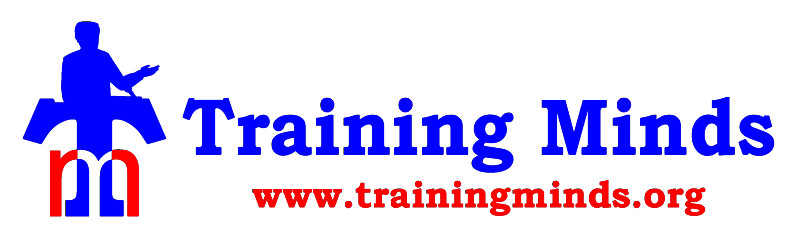 Dear Training Minds Supporter:Thank you for helping Training Minds train young minds for action in the world. I assure you that this donation will be applied to the best investment a dollar can buy: young people’s minds. Students who master academic speech and debate naturally become effective leaders beyond their high school years. In fact, our events teach the next generation how to think, speak and persuade. If you have ever had a chance to see an academic speech or debate round, you know exactly what I am talking about: these young people are molded into leaders.Training Minds was able to donate over $50,000 in past years to families who needed assistance. We are so thankful that we were able to do this! But we are able to do this through the support of generous people like you. Your donation will be directly applied to the academic tax-deductible portions of our camps. Ultimately, Training Minds wants to never turn a student away because of finances, and so far we have not needed to. Help us keep that trend going.Chris Jeub, PresidentTo Donors: The following information has been provided to help you make a tax-deductible donation toward a debate camp sponsored by Training Minds. By following the guidelines below, you will be able to fulfill the necessary IRS requirements to receive a tax deduction for your gift:The IRS regulations for donors state that checks made payable to individuals are not tax deductible. Therefore, please do not make checks payable to a specific member or student when contributing funds for a debate camp event. A tax deduction may be denied if an individual’s name appears on the check.If you do not need a tax-deductible donation statement from Training Minds in order to itemize your deductions, you may contribute funds directly to a team member.Do not send postdated checks.Receipts will be mailed at year-end. If you wish a tax deduction for your gift, please do not contribute cash; instead purchase a money order or check, made payable to Training Minds.All money is donated to Training Minds is neither refundable nor transferable. In the event that a student raises contributions in excess of the tuition or decides not to go and cancels, Training Minds will use the money toward educational endeavors. All money is donated solely to Training Minds. Financial disbursement is at the discretion of Training Minds.For additional information, please contact Training Minds through our website at TrainingMinds.org.INSTRUCTIONS FOR MAKING A TAX DEDUCTIBLE DONATIONMake checks payable to Training Minds.The name of the student should NOT appear anywhere on the check.Complete the coupon below.Mail check and coupon directly to: 
Training Minds, P.O. Box 3527, Monument, CO 80132.Training Minds will make every effort to honor your donation intentions. However, all contributions are donated with the understanding that Training Minds has complete discretion and control over donations.- - - - - - - - - - - - - - -  Please tear the coupon below and attach to your check  - - - - - - - - - - - - - - - - - - -Donor Name: ____________________________________________________________Donor Email: ____________________________________________________________(Your email will not be sold. This is to follow up with an appropriate receipt.)Address: _____________________________ City: ___________ St: ____ Zip: _______Candidate Name: _________________________________________________________Donation Amount: $________________       Check Number: _________Credit Card Information (if applicable)Name as it appears on card: _________________________________________Credit Card Number: ______________________________________________Expiration: _____________   Security Code: _____________Signature: _______________________________________________________